.TRIPLE STEP TO RIGHT, ROCK STEP; SIDE ROCK STEP, BACK ROCK STEPTRIPLE STEP TO LEFT, ROCK STEP; SIDE ROCK STEP, BACK ROCK STEPTRIPLE STEP TO RIGHT ¼ TURN, ROCK STEP; TRIPLE STEP ½ TURN, ROCK STEPFORWARD WALK, WALK, WALK, KICK; BACK WALK, WALK, WALK, TOUCHBegin AgainInquiries: (Larry Bass PH: 904-540-8445);E-mail: larrybass6622@comcast.net - 1630 Lemonwood Rd. Saint Johns, Fl. 32259Want My Rib Back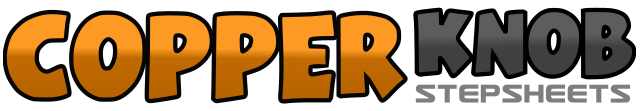 .......Count:32Wall:4Level:Beginner.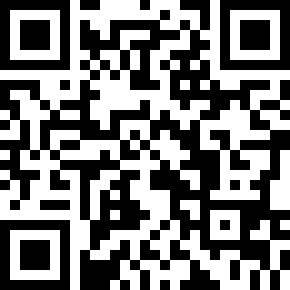 Choreographer:Larry Bass (USA) - March 2016Larry Bass (USA) - March 2016Larry Bass (USA) - March 2016Larry Bass (USA) - March 2016Larry Bass (USA) - March 2016.Music:I Want My Rib Back - Keith WhitleyI Want My Rib Back - Keith WhitleyI Want My Rib Back - Keith WhitleyI Want My Rib Back - Keith WhitleyI Want My Rib Back - Keith Whitley........1&2Triple step R, L, R to right3-4Rock L back; Recover forward onto R5-6Rock L to left side; Recover right to R7-8Rock L back; Recover forward onto R1&2Triple step L, R, L to left3-4Rock R back; Recover forward to L5-6Rock R to right; Recover left to L7-8Rock R back; Recover forward to L1&2Triple step R, L, R to right turning ¼ turn left3-4Rock L back; Recover forward onto R5&6Triple step forward L, R, L turning ½ turn right7-8Rock R back; Recover forward to L1-4Walk forward R, L, R, kick L5-8Walk back L, R, L touch R beside L